STATEMENT OF ORIGINALITYHerewith I declare that the research paper I wrote as a partial fulfillment of the requirements for the Sarjana Degree and submitted to The English Education Departement, the Faculty of Education and latters wholly constitutes my own original scientific writing.As for other persons’ works whose ideas are quoted in this paper have been referred to appropriately in accordance to the prevailing legal and intellectual ethic in the world of scientific writing tradition.However, if the originality of this paper either partially or wholly is, later on proved or it falls under convincing plagiarism, I would be prepared to receive any consequences in the form of any sanction such as loosing my related academic degree obtained from the institution as well as other rules prevailing in Indonesia. ABSTRACTNafisa. (142301612). 2018. “An Analysis of Gender Representation In ELT Textbook For Eight Grade Students(A Content Analysis In ELT Textbook for Eight Grade Students Published byIndonesia Ministry of Education and Culture and Yudistira” Undergraduate Research Paper, Department of English Educations, Faculty of Education and Teacher Training, The State Islamic University “Sultan Maulana Hasanuddin Banten”.The purpose of this research is to investigate the result of gender representation in ELT textbook for Eight Grade StudentsPublished by Indonesia Ministry of Education and Culture and Yudistira.  The object of this research isBahasa Inggris “When English Rings a Bell” for SMP/MTS grade VIII that published By Indonesia Ministry of Education and Culture and “The Bridge English Competence for SMP grade VIII.This research focused on five aspects of analysis such as : female and male pictures, female and male mentioned, female and male roles, female and male games or sport, and the pattern of mentioning female and male names. The data collection of this research use the qualitative method which content analysis.The results gender representation in ELT textbook Bahasa Inggris and The Bridge indicate represent female dominanted in the aspect gender mentions, gender games or sports, and pattern of mentioning female and male names. While represent female dominanted in the aspect gender pictures, and roles. In the textbook The Bridge are represent female dominanted in the aspect gender mentions, gender roles, and gender games or sports. While represent female dominanted  in the aspect gender pictures and pattern of mentioning female and male names.The total number of gender representation in ELT textbook Bahasa Inggris are female more visible than male such as female (689) and male (592). While in the textbook The Bridge are female more visible than male too such as female (431) and male (395). Then from both of textbook are the total of gender representation in ELT textbook are equal.Keywords:Gender, Representation, ELT TextbookTHE ADVISERS’ APPROVALThis is to certify that the undergraduate research paper of ‘Nafisa’ entitled “An Analysis of Gender Representation In ELT Textbook For Eight Grade Students Published by Indonesia Ministry of Education and Culture and Yudistira”Has been approved by the research paper advisers for futher approval by the Board of ExaminersSerang, April 24th 2018AN ANALYSIS OF GENDER REPRESENTATION IN ELT TEXTBOOK FOR EIGHT GRADE STUDENTS (A Content Analysis In ELT Textbook for Eight Grade Students Published by Indonesia Ministry of Education and Culture and Yudistira)By NAFISA142301612Under the supervision of:Acknowledged by:THE BOARD OF EXAMINERS’ APPROVALThis is certify that the undergraduate research of Nafisa has been approved by the Board of Examiners as a partial fulfillment of the requirement for the degree of Sarjana in English Education.Serang, April 24th 2018The Board of ExaminersDEDICATIONThis research is dedicated to the writer’s parents H. AIDIL IDRUS and HJ. SHARNICIH, all of my family and beloved my friends who has been support the writer to finish this paperMOTTOBe Patient and Sure You Can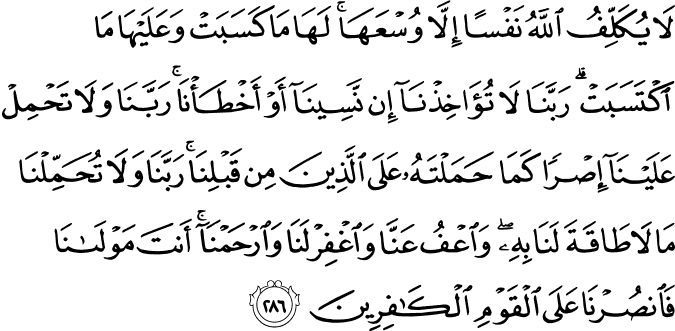 “Allah does not charge a soul except (with that within) its capacity”Q.S. Al-Baqarah: 286A BRIEF BIOGRAPHYThe writer, Nafisa, was born in Sigli NAD (Nangroh Aceh Darussalam), on March 06rd, 1997. She is the second daugther, out of three children of Ibu Nur Afni (Almh) dan Ayah Syuhari (Alm).She finished her elementary education at SDN Kependilan Baru, Cilegon, Banten Kecamatan Jombang in 2008, whereas her junior and senior high education were repectively finished at POSPES AL-HASYIMIYAH Ciwandan, Cilegon, Banten in 2010 and 2014. So that she continued her education by joining undergraduate program of English Education Department, Faculty of Education and Letters, The State Islamic University “Sultan Maulana Hasanuddin” Banten.During her time studentship, she is following intracurricular organization which is PRIMA and extracurricular which is ASESS (Assosiation Of English Students). But now have not been follow activities or organization, because she wants to focus on completing her eductaions at this stage.ACHNOWLEDGEMENTBissmillaahirrahmaanirrahiim In the name of allah, the most gracious, most mercifulPraise be to Allah SWT only who gave taufik, and guidance, as well as inayah, so this research can be completed on time. Peace and peace be upon our solutions big prophet Muhammad SAW,  his families, his companios, and his followers are happy loyal until the end.May be this research is the possibility cannot be solved without the help of the various parties are always helpful. Therefore, the author would like to extend a thank you and appreciation extended, especially to:The Rector of The State Islamic University “Sultan Maulana Hasanuddin” Banten Prof. Dr. H. Fauzul Iman, M.A.The Dean of Education and Teacher Training Faculty Dr. H. Subhan, M.Ed, who have giving permission to write this paper.The Head of English Department H. Abdul Muin, S.Ag.,M.M, who always supporting the writer to finish paper.Dr. H. Nafan Tariharon, M. Hum and Eulis Rahmawati, M. Pd as the first and the second advisor who already guided the writer on process of paper arrangement.All lecturers in The State Islamic University “Sultan Maulana Hasanuddin” Banten, especially for the lecturers of English Education Department who have been gave the writer valuable knowledge. And all of my family and my friend in TBI-A 2014 who have gave support.Serang, April 24th 2018Nafisa142301612Adviser IDr. H. Nafan Tariharon, M. HumNIP: 19700103 200312 1 001Adviser IIEulis Rahmawati, M. PdNIP: 19790713 200312 1 002Adviser IDr. H. Nafan Tariharon, M. HumNIP: 19700103 200312 1 001 Adviser IIEulis Rahmawati, M. PdNIP: 19790713 200312 1 002The Dean of Education and Teacher Trainings FacultyDr. H. Subhan, M.EdNIP. 19680910 200003 1 001The Head of English DepartmentH. Abdul Muin, S.Ag.,M.M.NIP. 197109231999031003Dr. Nana Jumhana, M. AgNIP.19711029 199903 1 022Chairman    ............/............Tri Ilma Septiana, M. PdNIDN. 0430098703Secretary     ............/............Prof. Dr. H. Ilzamudin Ma’mur,  M.ANIP.19610829 199003 1 0 02Examiner I   ............/...........Dr. Anita, S.S, M.PdNIP.19770410 200312 2 001Examiner II  ............/...........Dr. H. Naf’an Tarihoran, M, HumNIP.19700103 200312 1 001Adviser I     ............/............Eulis Rahmawati, M. PdNIP. 19790713 200312 1 002Adviser II    ............/............Serang, April 24th 2018NafisaSerang, April 24th 2018Nafisa